423979, РТ, Муслюмовский район, с.Варяш-Баш, ул. Кооперативная , дом 45аVbash.Mus@tatar.ru тел.8(8-5556)3-07-20ХXX ЗАСЕДАНИЕ СОВЕТА ВАРЯШ-БАШСКОГО СЕЛЬСКОГО ПОСЕЛЕНИЯ МУСЛЮМОВСКОГО МУНИЦИПАЛЬНОГО РАЙОНА РЕСПУБЛИКИ  ТАТАРСТАН IV СОЗЫВАР Е Ш Е Н И Е  № 54с. Варяш-Баш			                                                      “26” января 2023 гО признании утратившим силу решение Совета Варяш-Башского сельского поселения Муслюмовского муниципального района Республики Татарстан от 22.03.2010 г. № 6 «О представлении гражданами, претендующими на замещение должностей муниципальной службы, и муниципальными служащими Варяш-Башского сельского поселения Муслюмовского муниципального района Республики Татарстан сведений о своих доходах, об имуществе и обязательствах имущественного характера, а также о доходах, об имуществе и обязательствах имущественного характера своих супруги (супруга) и несовершеннолетних детей»В связи с утратой актуальности, Совет Варяш-Башского сельского поселения Муслюмовского муниципального района Республики Татарстан РЕШИЛ:1. Признать утратившим силу решение Совета Варяш-Башского сельского поселения Муслюмовского муниципального района Республики Татарстан от 22.03.2010 г. № 6 «О представлении гражданами, претендующими на замещение должностей муниципальной службы, и муниципальными служащими Варяш-Башского сельского поселения Муслюмовского муниципального района Республики Татарстан сведений о своих доходах, об имуществе и обязательствах имущественного характера, а также о доходах, об имуществе и обязательствах имущественного характера своих супруги (супруга) и несовершеннолетних детей»2. Опубликовать настоящее решение на официальном сайте Варяш-Башского сельского поселения и на Официальном портале правовой информации Республики Татарстан в информационно-телекоммуникационной сети Интернет.       Глава  сельского поселения                         	З.З.ГалиеваРЕСПУБЛИКА ТАТАРСТАНСОВЕТ  ВАРЯШ-БАШСКОГОСЕЛЬСКОГО ПОСЕЛЕНИЯ МУСЛЮМОВСКОГО МУНИЦИПАЛЬНОГО РАЙОНА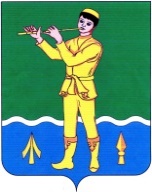 ТАТАРСТАН РЕСПУБЛИКАСЫМӨСЛИМ МУНИЦИПАЛЬРАЙОНЫ ВӘРӘШБАШ АВЫЛ ҖИРЛЕГЕ СОВЕТЫ